Location	 Date/ Start time………………………………………………Meeting point 	  Leader	Attendance Register Terms and ConditionsPlease read the information below and email the leader that you agree to these caveats, so we have a record for liability & insurance cover.I am participating in this Field Trip as a volunteer in all respects and I am aware that participation may expose me to risks that could lead to injury, illness or death or to loss of or damage to my property.To minimise these risks, I have endeavoured to ensure that this Field Trip is within my capabilities and that I am appropriately equipped including suitable clothing and footwear for protection against the vegetation, sunburn and snake or insect bites and am carrying adequate water and food for each day’s walk.When on a walk, I will endeavour to always keep the party in view and to notify the leader if I need to leave early or another participant if I require a moment’s privacy.I will notify the leader if the pace is too fast or I become ill or have an accident or suffer injury.I agree that the leader is responsible for the route of the Field Trip and his/her directions should be followed at all times.COVID-19I agree to abide by ANPSC Guidelines regarding COVID 19 restrictions to reduce the likelihood of the spread of infection.I have adequate personal first aid and hand cleaning supplies.I understand I am not covered by ANPSC insurance for COVID-19 and agree that I will take personal responsibility for my safety in respect of COVID-19.Note: Visitors (ie non-ANPSC members) are not covered by ANPSC insurance and participate at their own risk.Signoff by Field Trip LeaderAll returned and OK  ………………………………………………………………………………………………………………………………………………Version: 2021-3-09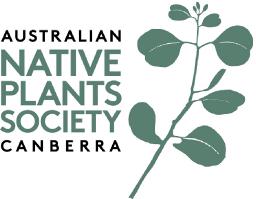 Australian Native Plants Society CanberraField Trips Attendance RegisterMember’s Name
Visitors: please add address & emailPhone
numberCar
RegoSignatureEmergency contact
phone no.123456789101112131415161718